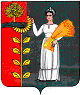 Администрация сельского поселения Петровский сельсовет Добринского муниципального района Липецкой областиРоссийской ФедерацииПОСТАНОВЛЕНИЕ24.06.2015                             п.свх.Петровский                                № 16Об утверждении Положения О «Социальном патруле» сельского поселения Петровский сельсовет Добринского муниципального района Липецкой области Российской Федерации»В соответствии с Федеральным законом от 24.07.1998 г. № 124-ФЗ «Об основных гарантиях прав ребенка в Российской Федерации», Федеральным законом от 24.06.1999 г. № 120-ФЗ «Об основах системы профилактики безнадзорности и правонарушений несовершеннолетних», Федеральным законом  от 06.10.2003 г. № 131-ФЗ «Об общих принципах организации местного самоуправления в Российской Федерации», руководствуясь Уставом сельского поселения Петровский сельсовет в целях обеспечения взаимодействия органов местного самоуправления, органов и учреждений системы профилактики безнадзорности и правонарушений несовершеннолетних, общественных организаций и объединений и граждан по проведению индивидуально-профилактической работы с несовершеннолетними и их семьями, проживающими на территории сельского поселения Петровский сельсовет, администрация сельского поселенияПОСТАНОВЛЯЕТ:1. Утвердить Положение О «Социальном патруле» сельского поселения Петровский сельсовет Добринского муниципального района Липецкой области Российской Федерации»  (прилагается ). 2. Настоящее постановление вступает в силу со дня его обнародования.3. Контроль за исполнением настоящего постановления оставляю за собой.Глава администрации                                                   С.Н.КолгинПОЛОЖЕНИЕО «Социальном патруле» сельского поселения Петровский сельсовет Добринского муниципального района Липецкой области Российской Федерации»1. Общие положения.«Социальный патруль» создается в целях обеспечения взаимодействия органов местного самоуправления, органов и учреждений системы профилактики безнадзорности и правонарушений несовершеннолетних, общественных организаций и объединений и граждан по проведению индивидуально-профилактической работы с несовершеннолетними и их семьями на территории сельского поселения Петровский сельсовет (далее – сельского поселения) Добринского муниципального района Липецкой области Российской Федерации.«Социальный патруль» создается органом местного самоуправления в целях профилактики безнадзорности и беспризорности несовершеннолетних, предупреждения совершения ими правонарушений и антиобщественных действий, выявления причин и условий, способствующих этому, а также пресечения случаев вовлечения несовершеннолетних в совершение преступлений.1.3 Деятельность «Социального патруля» осуществляется в соответствии с Федеральным законом от 24.06.1999 №120-ФЗ «Об основах системы профилактики безнадзорности и правонарушений несовершеннолетних» и Законом Липецкой области от 22.08.2007 №87-ОЗ «О профилактике безнадзорности и правонарушений несовершеннолетних в Липецкой области».2. Основные цели и задачи деятельности «Социального патруля».2.1. Основной целью деятельности «Социального патруля» является профилактика безнадзорности и беспризорности несовершеннолетних, предупреждение совершения ими правонарушений и антиобщественных действий, пресечение случаев вовлечения несовершеннолетних в совершение преступлений путем осуществления превентивной работы по месту жительства с несовершеннолетними и их семьями.2.2. Основными задачами «Социального патруля» являются:содействие реализации программ индивидуально-профилактической работы с детьми и подростками, состоящими на профилактическом учете, а также их семьями;повышение правовой грамотности родителей (законных представителей) несовершеннолетних;оказание социальной помощи семьям, имеющим несовершеннолетних детей;выявление семей с детьми, находящихся на раннем этапе семейного неблагополучия, а также несовершеннолетних, находящихся в социально-опасном положении;оказание содействия органам опеки и попечительства в выявлении детей-сирот и детей, оставшихся без попечения родителей, а также детей, нуждающихся в государственной поддержке;оказание психолого-педагогической помощи родителям и законным представителям в воспитании детей;обмен информацией с органами государственной власти, органами местного самоуправления, учреждениями и организациями по вопросам защиты прав и законных интересов несовершеннолетних.3. Организация деятельности «Социального патруля».Решение о создании «Социального патруля» принимается администрацией сельского поселения. Состав «Социального патруля» утверждаются органом местного самоуправления. Деятельность «Социального патруля» осуществляется совместно с комиссией по делам несовершеннолетних и защите их прав администрации Добринского муниципального района Липецкой области.В состав «Социального патруля» могут входить представители органа местного самоуправления, комиссии по делам несовершеннолетних и защите их прав муниципального образования, сотрудники территориального органа внутренних дел, работники социально-реабилитационных центров для несовершеннолетних, представители общественных и религиозных организаций и объединений, депутаты и общественные воспитатели несовершеннолетних, представители трудовых коллективов и добровольцы.В целях профилактики безнадзорности и беспризорности несовершеннолетних, предупреждения совершения ими правонарушений и антиобщественных действий, «Социальным патрулем» проводятся профилактические мероприятия, основанием для организации которых являются:-	анализ состояния преступности среди несовершеннолетних на территории муниципального образования;участие в профилактических мероприятиях, проводимых органами и учреждениями системы профилактики безнадзорности и правонарушений несовершеннолетних;получение информации о фактах семейного неблагополучия или выявления безнадзорных детей;получение информации об антиобщественном поведении несовершеннолетнего из правоохранительных органов и образовательных организаций;проведение работы с семьями, находящимися в трудной жизненной ситуации или социально-опасном положении.3.6. Информация о деятельности «Социального патруля» рассматривается на заседаниях комиссии по делам несовершеннолетних и защите их прав администрации Добринского муниципального района Липецкой области.4. Права и обязанности членов «Социального патруля».4.1. Члены «Социального патруля» вправе:посещать несовершеннолетних и их семьи по месту жительства, в том числе совместно с представителями педагогического коллектива образовательной организации, где обучается несовершеннолетний, органами и учреждениями системы профилактики безнадзорности и правонарушений несовершеннолетних;принимать участие в индивидуально-профилактической работе с несовершеннолетними, состоящими на учете в образовательной организации либо комиссии по делам несовершеннолетних и защите их прав, и их родителями (законными представителями);присутствовать на заседаниях педагогического коллектива и других коллегиальных органов образовательной организации, при обсуждении поведения обучающихся в образовательной организации и органах и учреждениях системы профилактики безнадзорности и правонарушений несовершеннолетних, вносить предложения по оказанию помощи несовершеннолетнему, оказавшемуся в трудной жизненной ситуации или в социально опасном положении;обращать внимание родителей (законных представителей) несовершеннолетнего на ненадлежащее выполнение ими обязанностей по воспитанию, обучению и содержанию несовершеннолетнего, защите его прав и интересов;вносить предложения по осуществлению мероприятий по реабилитации и адаптации несовершеннолетнего, допустившего антиобщественные действия, в администрацию общеобразовательной организации, комиссию по делам несовершеннолетних и защите их прав муниципального образования и другие органы и учреждения системы профилактики безнадзорности и правонарушений несовершеннолетних;принимать участие в мероприятиях, проводимых органами государственной власти, государственными органами, органами местного самоуправления, образовательными и иными организациями по вопросам, затрагивающим права и законные интересы несовершеннолетних;принимать участие в разработке и внедрении в практику работы программ и методик, направленных на формирование законопослушного поведения и чувства толерантности к своим сверстникам других национальностей и религиозных конфессий у несовершеннолетних; вносить предложения по вопросам повышения эффективности индивидуальной профилактической работы с несовершеннолетними и их родителями (законными представителями) руководителю образовательной организации, в орган местного самоуправления, осуществляющий управление в сфере образования на территории муниципального образования, в органы учреждения системы профилактики безнадзорности и правонарушений несовершеннолетних, общественным воспитателям несовершеннолетних;члены «Социального патруля» обязаны соблюдать законодательство Российской Федерации и Липецкой области;члены «Социального патруля» при использовании ставшей им известной информации о несовершеннолетних и их семьях обязаны соблюдать требования федерального законодательства о  конфиденциальности. Администрация сельского поселения Петровский сельсовет Добринского муниципального района Липецкой областиРоссийской ФедерацииРАСПОРЯЖЕНИЕ24.06.2015                                     п.свх.Петровский                          № 26-рО создании «Социального патруля»на территории сельского поселенияПетровский сельсоветДобринского муниципального районаЛипецкой области       В соответствии с Федеральным законом от 24.07.1998 г. № 124-ФЗ «Об основных гарантиях прав ребенка в Российской Федерации», Федеральным законом от 24.06.1999 г. № 120-ФЗ «Об основах системы профилактики безнадзорности и правонарушений несовершеннолетних», Федеральным законом  от 06.10.2003 г. № 131-ФЗ «Об общих принципах организации местного самоуправления в Российской Федерации», руководствуясь Постановлением администрации сельского поселения Петровский сельсовет №___ от ____2015г., Уставом сельского поселения Петровский сельсовет 1. Создать на территории сельского поселения Петровский сельсовет Добринского муниципального района Липецкой области «Социальный патруль».2. Утвердить состав «Социального патруля» сельского поселения Петровский сельсовет Добринского муниципального района Липецкой области ( прилагается).Глава администрации                                          С.Н.КолгинУтвержден распоряжением администрации сельского поселенияПетровский сельсовет №26 от 24.06.2015Состав «Социального патруля» сельского поселения Петровский сельсовет Добринского муниципального района Липецкой области1. Глава администрации – С.Н.Колгин2. Специалист 1 разряда – Е.А.Рудакова3. Директор МАУК «Петровский ПЦК»  - А.А.Ермолаев4. Директор МБОУ СОШ п.Петровский – Е.А.Исаева5. Участковый уполномоченный полиции – А.В.Еремин (по согласованию)6. Депутат Совета депутатов сельского поселения -  З.И.НовиковаУтверждено                           постановлением администрации                          сельского поселения                          Петровский сельсовет                          от 24.06.2015 г № 16